CALCIO A CINQUESOMMARIOSOMMARIO	1COMUNICAZIONI DELLA F.I.G.C.	1COMUNICAZIONI DELLA L.N.D.	1COMUNICAZIONI DELLA DIVISIONE CALCIO A CINQUE	1COMUNICAZIONI DEL COMITATO REGIONALE MARCHE	1COMUNICAZIONI DELLA F.I.G.C.COMUNICAZIONI DELLA L.N.D.COMUNICAZIONI DELLA DIVISIONE CALCIO A CINQUECOMUNICAZIONI DEL COMITATO REGIONALE MARCHEPer tutte le comunicazioni con la Segreteria del Calcio a Cinque - richieste di variazione gara comprese - è attiva la casella e-mail c5marche@lnd.it; si raccomandano le Società di utilizzare la casella e-mail comunicata all'atto dell'iscrizione per ogni tipo di comunicazione verso il Comitato Regionale Marche. SPOSTAMENTO GARENon saranno rinviate gare a data da destinarsi. Tutte le variazioni che non rispettano la consecutio temporum data dal calendario ufficiale non saranno prese in considerazione. (es. non può essere accordato lo spostamento della quarta giornata di campionato prima della terza o dopo la quinta).Le variazione dovranno pervenire alla Segreteria del Calcio a Cinque esclusivamente tramite mail (c5marche@lnd.it) con tutta la documentazione necessaria, compreso l’assenso della squadra avversaria, inderogabilmente  entro le ore 23:59 del martedì antecedente la gara o entro le 72 ore in caso di turno infrasettimanale.Per il cambio del campo di giuoco e la variazione di inizio gara che non supera i 30 minuti non è necessaria la dichiarazione di consenso della squadra avversaria.IBAN COMITATO REGIONALE MARCHESi comunica che dal 17 febbraio 2023 l’IBAN del Comitato Regionale Marche sarà il seguente.IT 81 E 01005 02600 0000 0000 8868ANNULLAMENTO CARTA ASS.VA PICCOLI AMICI – PRIMI CALCIVista la richiesta avnazate, si procede all’annullamento della “Carta Assicurativa” Piccoli Amici – Primi Calci del sottoindicato giovane calciatore:INZITARI MATTIA          nato 20.01.2015	A.S.D. PONTEROSSO CALCIORISTORI COVIDSi informa che sul sito del Dipartimento dello Sport è stato pubblicato l’elenco dei beneficiari dei cosiddetti “Ristori Covid” di cui al DPCM del 3 ottobre 2022.Gli elenchi sono pubblici e suddivisi per Federazione Sportiva e, nell’ambito della F.I.G.C., per Leghe, Comitati, Dipartimenti e Divisioni.Stando a quanto viene riportato nel sito del Governo, le procedure di accredito saranno avviate dal prossimo 20 marzo 2023.Di seguito il link dove trovare gli elenchi delle Società, indicate unicamente attraverso il Codice Fiscale:https://www.sport.governo.it/it/emergenza-covid-19/fono-a-ristoro-di-spese-sanitarie-e-di-sanificazione/contributi-2022/dpcm-3-ottobre-2022-pubblicati-gli-elechi-dei-beneficiari/AUTORIZZAZIONE EX ART. 34/3 N.O.I.F.Vista la certificazione presentata in conformità all’art. 34/3 delle N.O.I.F. si concede l’autorizzazione prevista al compimento del 14° anno di età per le calciatrici e al 15° anno di età per la seguente calciatrice:FORGIA JENNIFER    	nata 12.03.2009	POL.D. U.MANDOLESI CALCIONOTIZIE SU ATTIVITA’ AGONISTICACALCIO A CINQUE SERIE C2GIUDICE SPORTIVOIl Giudice Sportivo Avv. Agnese Lazzaretti, con l'assistenza del segretario Angelo Castellana, nella seduta del 16/03/2023, ha adottato le decisioni che di seguito integralmente si riportano:GARE DEL 10/ 3/2023 PROVVEDIMENTI DISCIPLINARI In base alle risultanze degli atti ufficiali sono state deliberate le seguenti sanzioni disciplinari. CALCIATORI ESPULSI SQUALIFICA PER DUE GARE EFFETTIVE CALCIATORI NON ESPULSI AMMONIZIONE (II INFR) F.to IL SEGRETARIO                                   F.to IL GIUDICE SPORTIVO                         Angelo Castellana        	                                Agnese LazzarettiCALCIO A CINQUE SERIE DGIUDICE SPORTIVOIl Giudice Sportivo Avv. Agnese Lazzaretti, con l'assistenza del segretario Angelo Castellana, nella seduta del 16/03/2023, ha adottato le decisioni che di seguito integralmente si riportano:GARE DEL 10/ 3/2023 PROVVEDIMENTI DISCIPLINARI In base alle risultanze degli atti ufficiali sono state deliberate le seguenti sanzioni disciplinari. ALLENATORI SQUALIFICA FINO AL 22/ 3/2023 Per proteste nei confronti dell'Arbitro. Allontanato. F.to IL SEGRETARIO                                   F.to IL GIUDICE SPORTIVO                         Angelo Castellana        	                                Agnese LazzarettiREGIONALE CALCIO A 5 FEMMINILEVARIAZIONI AL PROGRAMMA GAREGIRONE AERRATA CORRIGECAMPIONATO REGIONALE CALCIO A CINQUE SERIE C2, GIRONE “A”A seguito della segnalazione della Società interessata, causa mero errore di digitazione in fase di inserimento dati, nel Comunicato Ufficiale n° 102 del 15/03/2023, è stato erroneamente sanzionato con la squalifica per due gare effettive il calciatore della Società PIEVE D’ICO CALCIO A 5 Sig. SACCHI LUCA, provvedimento disciplinare che deve ritenersi revocato con effetto immediato; al contempo viene sanzionato con la squalifica per due gare effettive il calciatore della Società PIEVE D’ICO CALCIO A 5 Sig. SACCHI MATTEO come da relativo paragrafo del presente Comunicato Ufficiale.CAMPIONATO REGIONALE CALCIO A CINQUE SERIE C2, GIRONE “C”A seguito della segnalazione della Società interessata, preso atto della rettifica arbitrale, nel Comunicato Ufficiale n° 102 del 15/03/2023, è stato erroneamente sanzionato con l’ammonizione (III infr) il calciatore della Società FUTSAL CASELLE Sig. SESTILI NICCOLO’, provvedimento disciplinare che deve ritenersi revocato con effetto immediato; al contempo viene sanzionato con l’ammonizione (II infr) il calciatore della Società FUTSAL CASELLE Sig. SESTILI CRISTIANO come da relativo paragrafo del presente Comunicato Ufficiale.CAMPIONATO CALCIO A CINQUE SERIE D, GIRONE “A”A seguito della segnalazione della Società interessata, causa mero errore di digitazione in fase di inserimento dati, nel Comunicato Ufficiale n° 102 del 15/03/2023, è stata erroneamente inserita la data del termine della squalifica inflitta all’allenatore della Società PIANDIROSE Sig. FACCHINI MASSIMO, che deve intendersi fino al 22/03/2023 come da relativo paragrafo del presente Comunicato Ufficiale.CAMPIONATO CALCIO A CINQUE SERIE D, GIRONE “D”GARA SAN GINESIO FUTSAL – FUTSAL RECANATI del 11/03/2023Verificata la presenza di errore materiale occorre provvedere alla opportuna rettifica, fermo restando invariato il resto della deliberazione:   Dando atto che il comportamento sopra riportato configura una condotta violenta da parte di un tesserato nei confronti del direttore di gara, si precisa ai sensi dell'art. 35 comma 7 CGS che «le sanzioni inflitte vanno considerate ai fini della applicazione delle misure amministrative a carico delle società professionistiche, dilettantistiche e di settore giovanile, deliberate dal Consiglio federale per prevenire e contrastare tali episodi.»  *     *     *Il versamento delle somme relative alle ammende comminate con il presente Comunicato Ufficiale deve essere effettuato entro il 27 marzo 2023 a favore di questo Comitato Regionale mediante bonifico bancario da versare alle seguenti coordinate: BNL – ANCONABeneficiario: 	Comitato Regionale Marche F.I.G.C. – L.N.D.IBAN: 		IT 81 E 01005 02600 0000 0000 8868Eventuali reclami con richieste di copia dei documenti ufficiali avverso le decisioni assunte con il presente Comunicato dovranno essere presentati, ai sensi dell’art. 76 C.G.S., alla:F.I.G.C. – Corte Sportiva di Appello TerritorialeVia Schiavoni, snc – 60131 ANCONA (AN)PEC: marche@pec.figcmarche.itIl pagamento del contributo di reclamo dovrà essere effettuato: - Tramite Addebito su Conto Campionato - Tramite Assegno Circolare Non Trasferibile intestato al Comitato Regionale Marche F.I.G.C. – L.N.D. - Tramite Bonifico Bancario IBAN FIGC: IT13E0100502604000000001453*     *     *ORARIO UFFICIL’orario di apertura degli uffici del Comitato Regionale Marche è il seguente:E’ comunque attivo durante i suddetti orari, salvo assenza degli addetti, anche il servizio telefonico ai seguenti numeri:Ufficio Segreteria		071/28560404Ufficio Amministrazione	071/28560322 Ufficio Tesseramento 	071/28560408 Ufficio Emissione Tessere	071/28560401Pubblicato in Ancona ed affisso all’albo del Comitato Regionale Marche il 16/03/2023.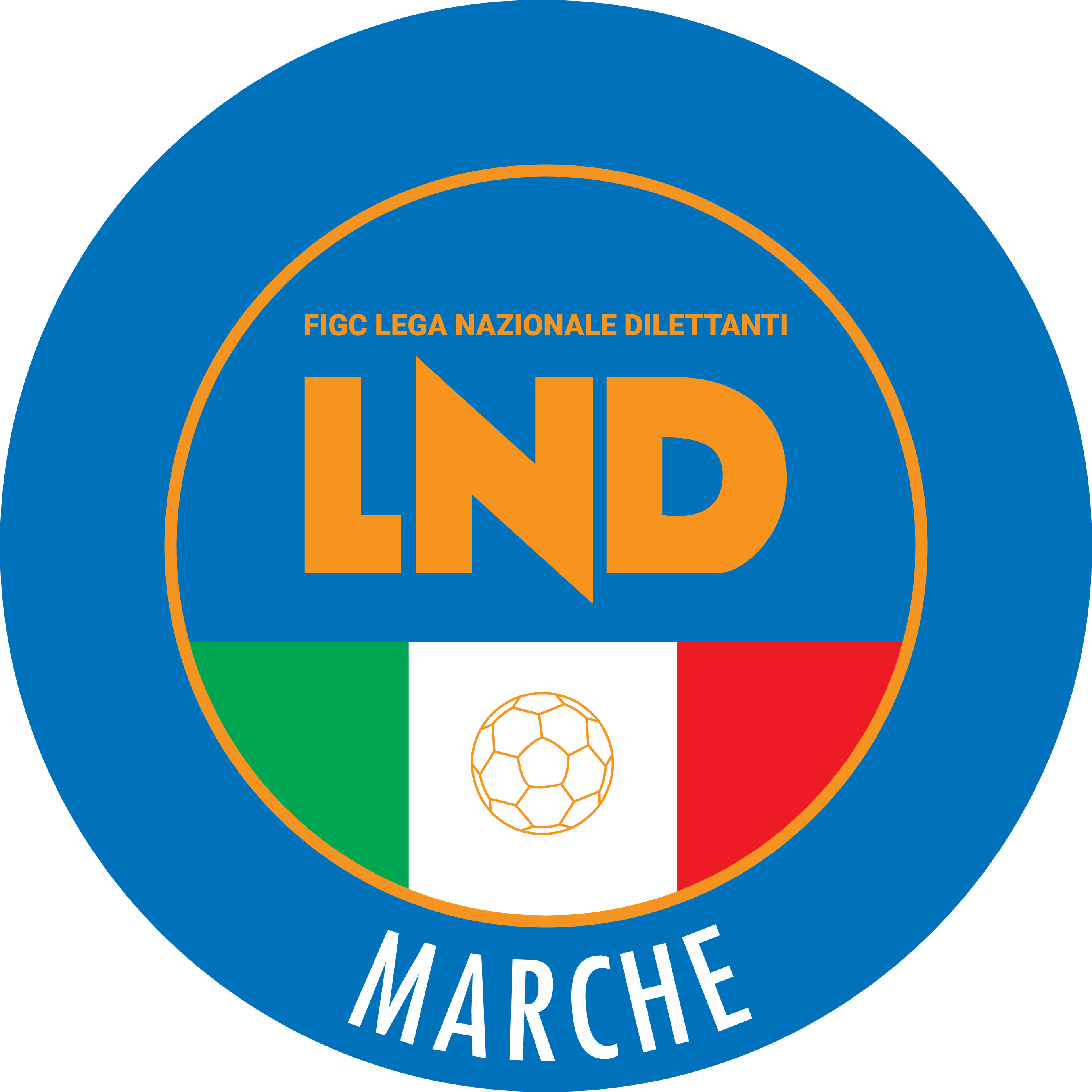 Federazione Italiana Giuoco CalcioLega Nazionale DilettantiCOMITATO REGIONALE MARCHEVia Schiavoni, snc - 60131 ANCONACENTRALINO: 071 285601 - FAX: 071 28560403sito internet: marche.lnd.ite-mail: c5marche@lnd.itpec: c5marche@pec.figcmarche.itTelegram: https://t.me/lndmarchec5Stagione Sportiva 2022/2023Comunicato Ufficiale N° 103 del 16/03/2023Stagione Sportiva 2022/2023Comunicato Ufficiale N° 103 del 16/03/2023SACCHI MATTEO(PIEVE D ICO CALCIO A 5) SESTILI CRISTIANO(FUTSAL CASELLE) FACCHINI MASSIMO(PIANDIROSE) Data GaraN° Gior.Squadra 1Squadra 2Data Orig.Ora Var.Ora Orig.Impianto17/03/20236 RPOLISPORTIVA BOCA S.E.M.U.MANDOLESI CALCIO18/03/202321:1516:30CAMPO C/5 "MANDOLESI"- COPERTO PORTO SAN GIORGIO VIA DELLE REGIONI, 8GIORNOMATTINOPOMERIGGIOLunedìchiuso15.00 – 17.00Martedì10.00 – 12.00chiusoMercoledìchiusochiusoGiovedì10,00 – 12.00 chiusoVenerdìchiusochiusoIl Responsabile Regionale Calcio a Cinque(Marco Capretti)Il Presidente(Ivo Panichi)